Паспорти лоиҳаи ШДБХ №22:Азнавсозии зеристгоҳи барқии 110/35/10 кВ «Файзобод»ноҳияи Файзобод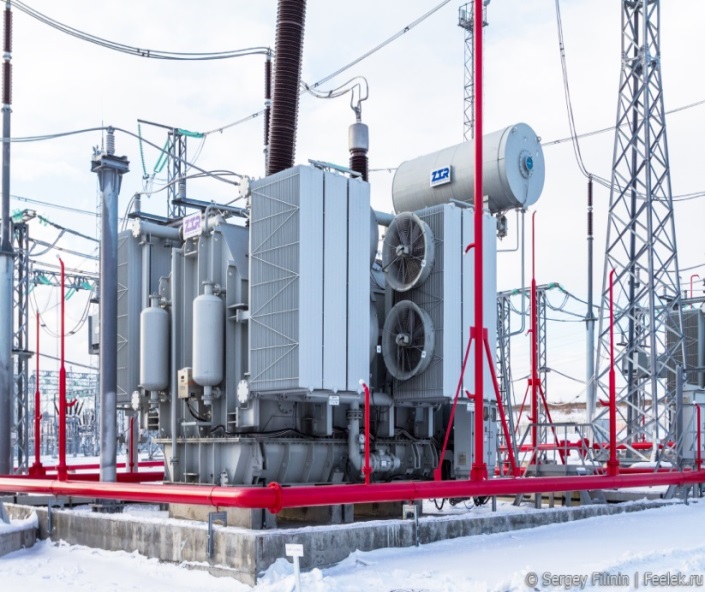 Масоҳати умумӣ –  0,51 ГАИншооти аввалия – ЗБ «Файзобод» -110/35/10 кВИборат аз:– 2 адад трансформатор (2х10000 кВА); –  2 адад дастгоҳҳои тақсимкунандаи насби беруна (КРУН)20 нуқтаи баромад ва даромади хати интиқолибарқ. Соли ба истифодадиҳи – 1974.Самтҳои мақсадноки истифода – шаҳр ва деҳаҳои ноҳияи Файзобод1Номгўи лоињаАзнавсозии зеристгоҳи барқии 110/35/10 кВ «Файзобод» ноҳияи Файзобод2СоњаЭнергетика3Самти татбиќи лоињаИнфрасохтор 4Макони татбиќи лоиња (Суроѓаи љойгиршавї) ноҳияи Файзобод, шаҳраки Файзобод, 5Арзиши эњтимолии лоиња бо доллари ИМА 3 500 000 6Мўњлати тахминии татбиќи лоиња Азнавсозӣ: 1,5 сол; истифодабарӣ: 10 сол7Мўњлати эњтимолии харљбарории лоиња6 сол8Тавсифи мухтассари лоиҳаЛоиҳа таҷдиди пурраи зеристгоҳи барқиро бо назардошти иваз намудан ва азнавкунии системаи дастгоҳҳои барқӣ ва ѓайра кисматњои љузъии он мувофиқ ба талаботњои муосир пешбинї менамояд.9Маќсад ва вазифањои лоињаМақсади лоиҳа – беҳтар намудани интиқоли барқ дар ноњияи Файзобод ва бартараф намудани талафоти  барқ дар шабакањои барќии ноњия10Иштироки давлат- пешнињоди њуќуќи истифодаи инфрасохтори лоињавї то ба мўњлати нињоии амали созишномаи ШДБХ11Иштироки шарики хусусї-Маблаѓгузории лоињаи ШДБХ аз њисоби маблаѓњои шахсї ва ё дигар маблаѓњои љалбшаванда;- Истифода ва идоракунї, аз љумла таъмини коршоямии ва фаъолияти муназзами инфрасохтори лоињавї;12Намуди созишнома/ шакли ШДБХ - сохтмон, истифодабарї ва супоридан;- сохтмон иљора ва супоридан- дигар шаклњои ШДБХ, ки дар асоси гуфтушунидњо байни тарафњо мувофиќа ва дар Созишнома муќаррар карда мешаванд.13Ташаббускори лоиҳа (Шарики давлатї)Ширкати  сањомии холдинги кушодаи «Барқи Тоҷик»14Суроѓаи ташаббускори лоиҳа ва маълмот барои тамос ш. Душанбе, хиёбони И. Сомонӣ 64
Тел. (+992 372) 29-56-49